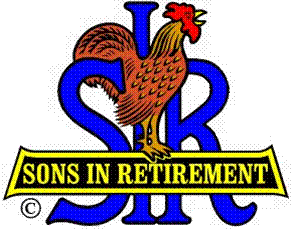 INCORPORATED LAS TRAMPAS BRANCH 116Boundary Oak WALNUT CREEK, CABRANCH EXECUTIVE COMMITTEE MEETING MINUTESJUNE 19, 2017Big SIR Paul Ramacciotti called the meeting to order at 9:32 am.Secretary Fred Schafer confirmed a quorum was present.  Executive Committee members in attendance were:Big SIR Paul Ramacciotti Little SIR Marty KatzSecretary Fred Schafer Assistant Secretary Dave WilliamsTreasurer Jim Nickels Assistant Treasurer Bob Shader, Al SatakeMembership Phil GoffDirectors Peter CoggiolaJohn Story 	Al HutchkoHarry SherinianJim BarstowAlso attending were Committee Chairmen:  Sam Beret, Ron Armijo, Joel White, Matt Arena and Neil Schmidt  Agenda:Big SIR Paul Ramacciotti reviewed the meeting agenda and asked if there were any additions or changes to the agenda. There were none.  Secretary’s Report:  Secretary Fred Schafer asked if there were any changes or corrections to the April 17, 2017 BEC minutes as distributed.  There were none.  A motion to approve was made by Al Satake and seconded by Al Hutchko.  The motion was approved.Treasurer’s Report:Treasurer Jim Nickels reported the Form 28 Branch cash balance for 5/31/2017 is $8,870.13.  Jim reported there are only 7 members that have not paid their 2017 dues.   Attendance:Sam Beret reported:Current membership:  218			           (This figure is based the our 								Luncheon name tag count.)	Luncheon guests:  2		     Speakers:  1					    Excused members:  51         		 Estimated Unexcused members:  66	  	Estimated Luncheon attendees:  15516 Unexcused Letters sent out for the April Lunch and 11 Paid.  The guests will be Bob Riggs, guest of Roger Craig; Don Marini, guest of Terry Grummitt.The deadline for canceling for our lunch meetings is the Monday before the third Monday of the month.  Unexcused letters will be sent to all those that do not comply.  An announcement will be made at today’s meeting that this is the standing policy.  Discursion will be used with the enforcement of this policy.Membership:Phil Goff reported:Our current Branch membership is 218.There are 25 inactive members.Bruce Adair resigned due to health.Big Sir Report: Story teller :  Marty KatzChaplin:  Matt ArenaState SIR Reorganization/Meeting:  Marty Katz and Paul attended a meeting held by Bill Holly regarding the State SIR Reorganization.  We have reduced the number of Directors from 10 to 5 and reduced the number of Districts from 26 to 19 and therefore the number of area governors from 26 to 19.  The reasons for the changes are that in 1997 we had 30,000 members and today we have 14,000 (there has been a slight increase in membership recently).  We feel the reduction in members is caused by Natural Attrition and Dynamics of Life.  People want things “right now” rather than waiting to go to a gathering place for information and comradery as in the past. We are going to increase advertising in the Boundary Oak Pro Shop, if possible.  We will also work to increase the number of our current members that attend the meetings. New SIR Branch 116 Web Site.  Neil Schmidt and Phil Goff are constructing a new branch web site.  The new site will go live soon and probably use the SIR State web service.  When implemented it will have the same web address (http:branch116.org/).  The temporary web address for the new web site is http://sirinc2.org/branch116/.  The changes are being made to -- Take advantage of better web design options using WordPress-- Have easier to make web site changes--To “refresh” our current web siteNeil posed the question whether we provide web access of our membership roster, PASSWORD PROTECTED, on the new site.Advantages of web access to membership roster:Roster can be updated periodically rather than only annually as with the printed roster.New member additions and current member address, email and phone number changes will be available throughout the year.Members can print the roster themselves.Can download the roster and have it available to you on your PC or smart device(s).Possible Issue:Some individuals may not want their phone number, etc. available on line.Comments about this issue are:The information is password protected so only individuals with password can access it.Eight other SIR web sites currently have rosters online (password protected)We are not proposing to eliminate the first of the year Roster BookletThere was considerable discussion both for and against.  Fred Schafer proposed that we go to a password protected branch membership roster.  This was seconded by Jim Barstow.  A vote was taken and those in favor were 8 and against 2.  The proposal was passed.Little SIR Report:Today’s speaker is Dr. Hopkins, MD, Board certified in UrologyThe July speaker will be Ted Clemet speaking about Mount Diablo.  He is a member of the Save Mt. Diablo Society.Other Committee Reports:Jim Barstow will make a report at the members meeting regarding the results of the Nominating Committee.  They have nominated Dave Harris to replace John Story on the Board of Directors and Jerry Hicks to be Little SIR.  Both gentlemen have agreed to these nominations.  There being no further business, the meeting was adjourned at 10:15.Fred Schafer, SecretaryExecutive Committee	Area 2 Governor			Region 6 DirectorAll Support and Activity Chairmen		